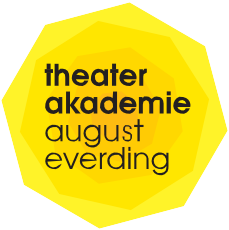 Antrag auf einmalige Unterstützung aus dem Corona-Nothilfefonds der Theaterakademie August Everding/August-Everding-StiftungAbgabe bis 28. Juni 2020 I. Persönliche Angaben: Name: ________________________________ 	Vorname: __________________________  Familienstand: ______________________  Geburtsdatum: __________________________ 	Nationalität: ________________________ Straße: ____________________________________________________________________ PLZ: __________________________________ 	Wohnort: __________________________ Email-Adresse: ______________________________________________________________ Studienfach: ____________________________ 	Semester: _________________________ Student an der Theaterakademie 			seit: ____________ Falls beurlaubt   					seit: ______________________ Bankverbindung: Name des Bankinstituts: _______________________________________________________    IBAN: _________________________________________ BIC: _________________________ Kontoinhaber (falls abweichend vom Antragsteller): ___________________________________________________________________________ II. Angaben zu den finanziellen Verhältnissen: Weitere Anmerkungen des Antragstellenden über die momentanen besonderen Umstände: Erklärung: Ich versichere, dass obige Angaben richtig und vollständig sind. Ich nehme zur Kenntnis, dass bewusste Falschangaben zum Ausschluss von der Förderung führen, welche ggfs. zurückgefordert werden kann.  Ort/Datum: ____________________________  	Unterschrift: ___________________________ 		Ist Ihr Studium derzeit finanziell abgesichert?0 Ja   0 NeinWie lange reichen Ihre finanziellen Reserven noch aus, um Ihren Lebensunterhalt zu bestreiten? Ausgaben für Wohnung€/mtl.Sind Sie momentan in der Lage, Ihre Miete zu zahlen?0 Ja   0 NeinFalls ja, wie lange können Sie Ihre Miete voraussichtlich noch bezahlen?Zuwendungen von Privater Seite (Familie, Verwandte etc.):€/mtl.BAföG (falls Sie kein BAföG erhalten, bitte den hierfür Grund angeben; falls Sie BAföG erhalten, bitten den Bewilligungsbescheid beifügen)€/mtl.Stipendien und Zuschüsse (falls ja, bitte Nachweise beifügen):     €/mtl.Haben Sie bereits andere Anträge zur finanziellen Unterstützung gestellt?0 Ja  0 NeinWurden diese Anträge genehmigt (falls ja, bitte entsprechende Nachweise beifügen)?0 Ja  0 NeinEinkünfte aus selbständiger oder unselbständiger Arbeit:  €/mtl.Vermögen:€/mtl.Renten (Waisenrente etc.):  €/mtl.